PROGRAMA DE DISCIPLINAANEXOSANEXO  B- FICHA DE AVALIAÇÃO PROVA PRÁTICASorteio: Uma técnica com o tempo de 5 minutos para a sua execução e três termos técnicos para arguição.Técnica:  7 pontos;Termos técnicos: 3 pontos;ANEXO C- TERMOS TÉCNICOS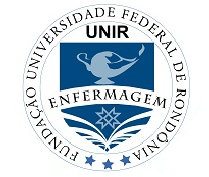 FUNDAÇÃO UNIVERSIDADE FEDERAL DE RONDÔNIADEPARTAMENTO DE ENFERMAGEMRenovação de Reconhecimento: Portaria n.º 1, de 6 de janeiro de 2012E-mail: denf@unir.brCampus Porto Velho/RO. BR 364, km 9,5. CEP 78.900.000. Fone (69) 2182-2113Disciplina: Prática integrativa em enfermagem ICódigo: DAE00561N. de alunos: Carga horária:  80hT:60hP:20Pré-requisitos: Anatomia HumanaCréditos:T: 3P: 1Docente: Jackeline Felix de Souza (coordenadora), Elisangela Ribeiro de Araújo, Valéria Moreira da Silva, substitutoTurma: 33Período: 2ªSemestre Letivo: 2022/2Semestre de Ensino: 2023/1EmentaPromove a integração teórico-prática e prática entre conteúdos de História e Introdução à Enfermagem, Enfermagem, Educação e Saúde e Fundamentos e práticas para o cuidado de Enfermagem I buscando identificar elementos relevantes a formação do enfermeiro.Objetivos EspecíficosCriar condições para o aluno praticar e tornar-se hábil na execução das técnicas de menor e maior complexidade, por meio de aulas teórico-prática, em laboratório e na comunidade.Desempenhar as técnicas e procedimentos de enfermagem com base nos princípios científicos;Contribuir para o desenvolvimento da capacidade crítica e reflexiva do aluno articulando os saberes científicos.Oportunizar o estudo teórico-prático e prático de temas que envolvam as vivências da Enfermagem;Conteúdo ProgramáticoUnidade I. Fundamentos e práticas do cuidado enfermagem ITerminologias básicas em enfermagemPrecauções universaisDestino dos resíduos resultantes da assistência em saúdeHigienização das mãos e conceitos de assepsia, antissepsia e desinfecção;Técnica de calçar e descalçar luvas de procedimento e estéreis.Sinais VitaisAnamnese em enfermagemExame físicoVerificação de Glicemia Capilar, Peso e AlturaHistórico de EnfermagemTaxonomias de enfermagem (Diagnóstico, resultado e intervenção)Unidade II. Enfermagem, educação e saúdeHomem, Sociedade e EducaçãoEducação em saúdeEducação em saúde e a enfermagemUnidade III. História e Introdução à EnfermagemEnfermagem contemporânea e os órgãos de classe;Organização da enfermagem brasileira;Enfermagem no contexto Regional;MÉTODOS DE ENSINO-APRENDIZAGEM:Métodos de ensino-aprendizagem:Aulas práticas em laboratório e junto à comunidade;Utilização dos POP’s elaborados pelo NDE*;Trabalho em grupo ( atividades de educação em saúde);Mapa conceitual com apresentação antes das aulas em laboratório de enfermagem e laboratório de habilidades.* Observar atualizações dos parâmetros de aferições/medições recomendadas pelo MS, Associação Brasileira de Cardiologia e ANVISA.PROCEDIMENTOS DE AVALIAÇÃOAtividades de elaboração e  apresentação de mapa conceitual dos conteúdos ministrados (10 pontos- AV1)* (ANEXO A)Será requisitado dos grupos de acadêmicos (quatro grupos) previamente definidos para as práticas em laboratório de enfermagem: · Elaboração em grupo de um mapa conceitual (instrumento de avaliação-Anexo A) que apresente pontos chaves pertinente ao componente teórico previamente ministrado na disciplina de Fundamentos de enfermagem I no intuito de subsidiar a atividade prática do dia; A representação esquemática do componente teórico poderá ser apresentada em formato de mapa conceitual utilizando recursos tais como cartolinas, softwares específicos para elaboração, Datashow (deverá ser agendado previamente pelos acadêmicos), caneta para quadro branco e entre outros; Os materiais necessários para a apresentação da representação esquemática são de responsabilidade de cada grupo de acadêmicos; Recomenda-se que a apresentação não ultrapasse o tempo máximo de 10 minutos para cada grupo de acadêmicos. Rodízio de relatores (1 relator para cada mapa conceitual); A representação esquemática do componente teórico poderá ser apresentada exclusivamente ao docente que irá acompanhar o grupo de acadêmicos no dia da prática, bem como a critério dos docentes poderá ser apresentado ao coletivo de docentes e acadêmicos envolvidos na prática do dia; Será atribuída pelo docente que acompanhará o grupo de acadêmicos, pontuação a cada atividade apresentada, totalizando ao final do semestre 10 pontos que compor-se-á a avaliação formativa (AV1);  A atividade deverá ser entregue ao final da apresentação ao docente responsável por meio de instrumento físico e/ou online (via SIGAA/ e-mail). 2 avaliações  práticas em laboratório de ensino sobre as técnicas estudadas valendo 10 pontos   cada uma  (AV2).  ( ANEXO B)Média Final: será calculada através da somatória das três avaliações dividido por três. MF = (AV1+AV2)/ 3*Observação: frequência e assiduidade mínimas para aprovação na disciplina é de 75% da carga horária total da disciplina, de acordo com a Resolução n.338/CONSEA/2021. Nota mínima para aprovação: 6,0 (seis pontos)CARGA HORÁRIA DOCENTE:Jackeline- 80h/ 4h semanaisValéria- 80h/4h semanaisElisangela- 80h/4hsemanaisSubstituto- 80h/ 4hsemanaisBibliografiaBIBLIOGRAFIA BÁSICAANDREOLA, B. A. Dinâmica de grupo: jogo da vida didática do futuro. 28. ed. Petrópolis: Vozes, 2011. FREIRE, P. Educação e mudança. 34. ed. Rio de Janeiro: Paz e Terra, 2011.	. Pedagogia do oprimido. 45. ed. Rio de Janeiro: Paz e Terra, 2005.GEORGE, J. B. Teorias de enfermagem: os fundamentos à prática profissional. 4. ed. Porto Alegre: Artes Médicas, 2000.GONZALES, R. M.; BECK, C. C.; DENARDIN, M. de L. Cenários de cuidado: aplicação de teorias de enfermagem. Santa Maria: Pallotti, 1999.POTTER, P. A.; PERRY, A. G. Fundamentos de enfermagem. 8. ed. Rio de Janeiro: Guanabara Koogan, 2013.TANNURE, M. C.; PINHEIRO, A. M. SAE: sistematização da assistência de enfermagem – guia prático.2. ed. Rio de Janeiro: Guanabara Koogan, 2014.BARROS, A. L. B. L. et al. Anamnese e exame físico: avaliação diagnóstica de enfermagem no adulto. 2. ed. Porto Alegre: Artmed, 2010.KAZANOWSKI, M. K. Procedimentos e protocolos de enfermagem. Rio de Janeiro: Guanabara Koogan, 2005.NETTINA, S. M. Prática de enfermagem. 9. ed. Rio de Janeiro: Guanabara Koogan, 2012.BIBLIOGRAFIA COMPLEMENTARCARRARO, T. Enfermagem e assistência: resgatando Florence Nighingale. Goiânia: AB Editora, 1997. HORTA, W. de A. Processo de enfermagem. São Paulo: EPU, 1979.DEMO, P. Conhecimento moderno: sobre ética e intervenção do conhecimento. Petrópolis: Vozes, 1997.POSSO, M. B. S. Semiologia e semiotécnica de enfermagem. São Paulo: Atheneu, 2010. CHAVES, L. C.; PASSOS, M. B. S. Avaliação física em enfermagem. São Paulo: Atheneu, 2012.INDICAÇÃO DE MINICURSOS E VÍDEOS GRATUITOSGerenciamento de resíduos: GR2021A (ifrs.edu.br)Coronavírus: conceitos e cuidados: CORONACC2021A (ifrs.edu.br)Precauções por Gotículas - einsteinbrPrecauções Padrão - einsteinbrPrecauções Específicas - einsteinbrPrecauções Durante o Contato - einsteinbrPrecauções Aéreas - einsteinbrCuidados Básicos para a Utilização de EPIs - Máscara N95 - einsteinbrDesparamentação de EPIs - einsteinbrTécnica de Higiene das Mãos - Simulação - einsteinbrPrecauções Específicas e Uso de EPIs - Equipe Assistencial - einsteinbrImportância da Higiene de Mãos - einsteinbrPrevenção de Infecção - einsteinbrSegurança do Paciente - Prevenção e Controle de Infecção - einsteinbrCuidados básicos para a utilização de EPIs - Máscara Cirúrgica - einsteinbr Curso: Avaliação de Enfermagem - Edição 2023 (ufrgs.br)Anexo A - Instrumento de Avaliação do Mapa Conceitual/MentalTERMOS TÉCNICOSTERMOS TÉCNICOSTERMOS TÉCNICOSTERMOS TÉCNICOS1)1)1)(	)  definição correta   (	)  definição parcial   (	) definiçãoincorreta2)2)2)(	)  definição correta   (	)  definição parcial   (	) definiçãoIncorreta3)3)3)(	)  definição correta   (	)  definição parcial   (	) definiçãoIncorretaNota parcial:Nota parcial:Nota parcial:Nota parcial:TÉCNICA SORTEADA:TÉCNICA SORTEADA:TÉCNICA SORTEADA:TÉCNICA SORTEADA:Montagem da bandejaMontagem da bandejaMontagem da bandejaMontagem da bandejaSeleção de materiais Nota parcial: 	(	) correto	(	) Parcial	(	) Incorreta(	) correto	(	) Parcial	(	) Incorreta(	) correto	(	) Parcial	(	) IncorretaSeleção de materiais Nota parcial: 	OBS:OBS:OBS:Seleção de materiais Nota parcial: 	Seleção de materiais Nota parcial: 	Execução da técnicaExecução da técnicaExecução da técnicaExecução da técnicaFundamentação cientificaNota parcial: 	Fundamentação cientificaNota parcial: 	(	) correto	(	) Parcial	(	) Incorreta(	) correto	(	) Parcial	(	) IncorretaFundamentação cientificaNota parcial: 	Fundamentação cientificaNota parcial: 	OBS:OBS:Fundamentação cientificaNota parcial: 	Fundamentação cientificaNota parcial: 	Execução da técnica Nota parcial: 	Execução da técnica Nota parcial: 	(	) correto	(	) Parcial	(	) Incorreta(	) correto	(	) Parcial	(	) IncorretaExecução da técnica Nota parcial: 	Execução da técnica Nota parcial: 	OBS:OBS:Execução da técnica Nota parcial: 	Execução da técnica Nota parcial: 	Erros cometidos:Erros cometidos:Erros cometidos:Erros cometidos:____________________Docentes____________________Docentes_________________________DiscenteAbscessoHemoptiseAfasiaHiperemiaAnorexiaHiperpneiaAnóxiaHipertensãoAntissepsiaHipotensãoAnúriaHipotermiaApatiaHipóxiaApnéiaIsquemiaAsciteLetargiaAssepsialordoseBactericidaMelenaBacteriostáticoMidríaseBradicardiaMioseBradipnéiaNecroseCaquexiaOligúriaCianoseOrtopneiaCorizaParaplegiaDisfasiaParalisiaDisfagiaParestesiaDiplopiaPolidipsiaDispnéiaPoliúriaDisúriaPruridoEquimoseSaburraEdemaTaquicardiaEructaçãoTaquipnéiaEmeseSialorreiaEsteatorreiaUrticáriaEnuresevertigemEpistaxeborborigmoEritemaatelectasiaEupneiaFlatulênciaFecalomaHematêmeseHematúriaHemiplegia